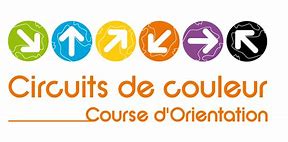 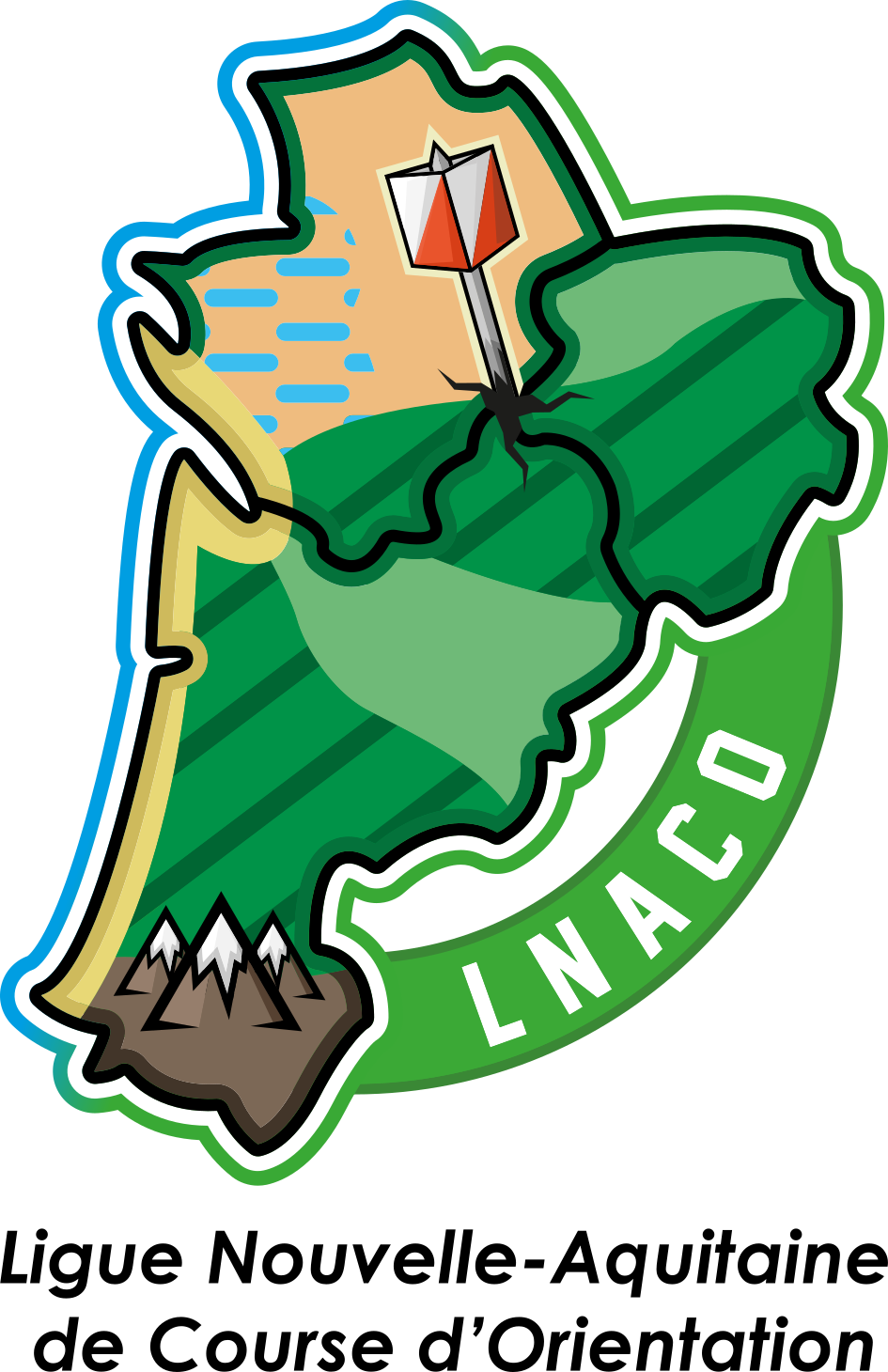 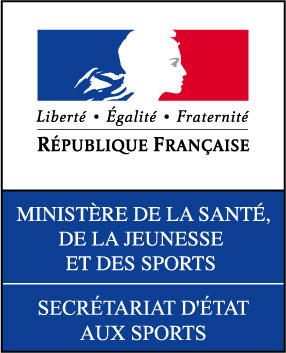 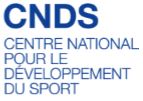 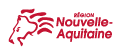 Régionale MDSamedi 17 Novembre 2018Maupuy (Guéret : 23000)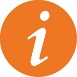 INFORMATIONS GÉNÉRALESOrganisation : CREUSE OXYGÈNEOrganisation : CREUSE OXYGÈNECOURSE COMPTANT POURLE CLASSEMENT NATIONALOUI Directeur de course : Christine PetinonDirecteur de course : Christine PetinonCOURSE COMPTANT POURLE CLASSEMENT NATIONALOUI Délégué/Arbitre : Remy DurrensDélégué/Arbitre : Remy DurrensCOURSE COMPTANT POURLE CLASSEMENT NATIONALOUI Contrôleur des circuits : Christine Petinon (contrôleur régional)Contrôleur des circuits : Christine Petinon (contrôleur régional)COURSE COMPTANT POURLE CLASSEMENT NATIONALOUI Traceur : Yvan Brunaud (traceur régional)Traceur : Yvan Brunaud (traceur régional)COURSE COMPTANT POURLE CLASSEMENT NATIONALOUI GEC : Guy PetinonGEC : Guy PetinonCOURSE COMPTANT POURLE CLASSEMENT NATIONALOUI 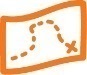 CARTECARTENom : carte n° 2009 D23 011Nom : carte n° 2009 D23 011Nom : carte n° 2009 D23 011Nom : carte n° 2009 D23 011Nom : carte n° 2009 D23 011Nom : carte n° 2009 D23 011Échelle :1/10000Échelle :1/10000Relevés : 2009Relevés : 2009Relevés : 2009Relevés : 2009Relevés : 2009Relevés : 2009Équidistance :2.5mÉquidistance :2.5mCartographe  Roger Taillebois  retouchée octobre 2018 Yvan BrunaudCartographe  Roger Taillebois  retouchée octobre 2018 Yvan BrunaudCartographe  Roger Taillebois  retouchée octobre 2018 Yvan BrunaudCartographe  Roger Taillebois  retouchée octobre 2018 Yvan BrunaudCartographe  Roger Taillebois  retouchée octobre 2018 Yvan BrunaudCartographe  Roger Taillebois  retouchée octobre 2018 Yvan BrunaudType de terrain : Varié et verdoyantType de terrain : Varié et verdoyantType de terrain : Varié et verdoyantType de terrain : Varié et verdoyant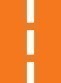 ACCÈSACCÈS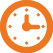 HORAIRESHORAIRESFléchage : A partir du plan d'eau de Courtille (Guéret), au rond point sur D914 : suivre les panneaux "site du Maupuy". Se garer au sommet au pied de l'antenne.Fléchage : A partir du plan d'eau de Courtille (Guéret), au rond point sur D914 : suivre les panneaux "site du Maupuy". Se garer au sommet au pied de l'antenne.Fléchage : A partir du plan d'eau de Courtille (Guéret), au rond point sur D914 : suivre les panneaux "site du Maupuy". Se garer au sommet au pied de l'antenne.Fléchage : A partir du plan d'eau de Courtille (Guéret), au rond point sur D914 : suivre les panneaux "site du Maupuy". Se garer au sommet au pied de l'antenne.Accueil : 13hAccueil : 13hAccueil : 13hAccueil : 13hDistance parking-accueil : 50 mDistance parking-accueil : 50 mDistance parking-accueil : 50 mDistance parking-accueil : 50 mDépart : 14h à 15H30Départ : 14h à 15H30Départ : 14h à 15H30Départ : 14h à 15H30Distance accueil-départ : 50 mDistance accueil-départ : 50 mDistance accueil-départ : 50 mDistance accueil-départ : 50 mDistance arrivée-accueil :300 mDistance arrivée-accueil :300 mDistance arrivée-accueil :300 mDistance arrivée-accueil :300 mFermeture des circuits : 17hFermeture des circuits : 17hFermeture des circuits : 17hFermeture des circuits : 17h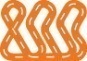 CIRCUITS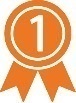 RÉSULTATSNombre de circuits compétition : 5Nombre de circuits compétition : 5www.ffcorientation.fr/courses/resultats/www.ffcorientation.fr/courses/resultats/Nombre de circuits initiation : 2Nombre de circuits initiation : 2www.ffcorientation.fr/courses/resultats/www.ffcorientation.fr/courses/resultats/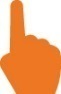 SERVICESNéantNéant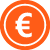 TARIFSLicenciés FFCO : 19 ans et + : 7,00 € ; 18 ans et - : 4,00 € ; jalonné : 1,00€   Licenciés FFCO : 19 ans et + : 7,00 € ; 18 ans et - : 4,00 € ; jalonné : 1,00€   Licenciés FFCO : 19 ans et + : 7,00 € ; 18 ans et - : 4,00 € ; jalonné : 1,00€   Non-licenciés FFCO : : ajouter au tarif précédentNon-licenciés FFCO : : ajouter au tarif précédentNon-licenciés FFCO : : ajouter au tarif précédentPass’découverte non chronométré : - individuel 2,50 €                                                                                                                                           -Famille (3 personnes) 6,00 €                                        Pass’compét chronométré : 5,00 € (Certificat Médical obligatoire)Pass’découverte non chronométré : - individuel 2,50 €                                                                                                                                           -Famille (3 personnes) 6,00 €                                        Pass’compét chronométré : 5,00 € (Certificat Médical obligatoire)Pass’découverte non chronométré : - individuel 2,50 €                                                                                                                                           -Famille (3 personnes) 6,00 €                                        Pass’compét chronométré : 5,00 € (Certificat Médical obligatoire)Location de puce : caution : Pièce d’identitéLocation de puce : caution : Pièce d’identitéLocation de puce : caution : Pièce d’identité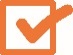 INSCRIPTIONSINSCRIPTIONSavant le 14/11 à minuit: http://licences.ffcorientation.fr/inscriptions/ ou par mail : mailto:orientation@twixcreusois.fravant le 14/11 à minuit: http://licences.ffcorientation.fr/inscriptions/ ou par mail : mailto:orientation@twixcreusois.fravant le 14/11 à minuit: http://licences.ffcorientation.fr/inscriptions/ ou par mail : mailto:orientation@twixcreusois.fravant le 14/11 à minuit: http://licences.ffcorientation.fr/inscriptions/ ou par mail : mailto:orientation@twixcreusois.frles informations définitives seront publiées sur le site : http://twixcreusois.fr vers le 7 Novembre.les informations définitives seront publiées sur le site : http://twixcreusois.fr vers le 7 Novembre.les informations définitives seront publiées sur le site : http://twixcreusois.fr vers le 7 Novembre.les informations définitives seront publiées sur le site : http://twixcreusois.fr vers le 7 Novembre./!\ Pour être chronométré vous devez obligatoirement présenter un certificat médical datant de moins d'un an à la date d’inscription à la compétition et permettant d'établir l'absence de contre-indication à la pratique du sport ou de la course d’orientation, en compétition./!\ Pour être chronométré vous devez obligatoirement présenter un certificat médical datant de moins d'un an à la date d’inscription à la compétition et permettant d'établir l'absence de contre-indication à la pratique du sport ou de la course d’orientation, en compétition./!\ Pour être chronométré vous devez obligatoirement présenter un certificat médical datant de moins d'un an à la date d’inscription à la compétition et permettant d'établir l'absence de contre-indication à la pratique du sport ou de la course d’orientation, en compétition./!\ Pour être chronométré vous devez obligatoirement présenter un certificat médical datant de moins d'un an à la date d’inscription à la compétition et permettant d'établir l'absence de contre-indication à la pratique du sport ou de la course d’orientation, en compétition.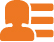 CONTACT